Lampiran 1RENCANA PELAKSANAAN PEMBELAJARANSIKLUS I (Pertemuan 1)Satuan Pendidikan	      : SD Inpres Jongaya 2 Kota Makassar Mata Pelajaran	      : Ilmu Pengetahuan AlamKelas/Semester	      : IV (Empat) / II (Dua)Alokasi waktu    	      : 2 x 35 Menit (1 x Pertemuan)Santandar Kompetensi10. Memahami perubahan lingkungan fisik dan pengaruhnya terhadap daratanKompetensi Dasar10.3 Mendeskripsikan cara pencegahan kerusakan lingkungan (banjir dan longsor)IndikatorMendeskripsikan cara pencegahan kerusakan lingkungan (banjir dan longsor)Tujuan PembelajaranMelalui pembelajaran siswa dapat:Mendeskripsikan cara pencegahan kerusakan lingkungan (banjir dan tanah longsor)Karakter siswa yang diharapkan: Disiplin (Discipline), Rasa hormat, perhatian (respect), Tekun (diligence)  dan  Tanggung jawab (responsibility).Materi Pokok:Perubahan LingkunganMetode dan Strategi Pembelajaran Strategi  Pembelajaran : Student Facilitator and Explaining (SFAE)Metode		: 1. Ceramah  2. Tanya Jawab  3. Penugasan  4. Diskusi	Sumber dan Media PembelajaranSumber BelajarKurikulum Tingkat Satuan Pendidikan Buku  SAINS SD Relevan Kelas IVMedia PembelajaranGambar yang relevan dengan materiLangkah-langkah PembelajaranKegiatan AwalKegiatan IntiKegiatan AkhirPenilaianProsedur Penilaian : Proses dan HasilTeknik Penilaian : Perbuatan dan TertulisBentuk Instrument : Tes Uraian (Essai)Jawablah pertanyaan di bawah ini dengan baik dan benar!Tuliskan 3 contoh kerusakan lingkungan yang biasa terjadi di sekitar lingkungan tempat tinggalmu!Tuliskan 3 cara pencegahan banjir!Tuliskan 3 cara pencegahan tanah longsor!Kunci JawabanBanjir, tanah longsor, abrasi (jawaban bervariasi)Cara pencegahan Banjir yaitu, tidak membuang sampah sembarangan, tidak membangun pemukiman ditepi sungai, memperkokoh bangunan bendungan/waduk.Cara pengcegahan Tanah longsor yaitu, jangan membuat kolam atau sawah di atas lereng. Jangan menebang pohon di sekitar lereng, tidak mendirikan bangunan disekitar sungaiPedoman penskoranSoal nomor 1, 2 dan 3- skor 3 apabila menuliskan 3 jenis kerusakan lingkungan.- skor 2 apabila menuliskan 2 jenis kerusakan lingkungan.- skor 1 apabila menuliskan 1 jenis kerusakan lingkungan.Makassar, 14 April  2016Mengetahui,Guru Kelas IV						  	     PenelitiNurfajriani, S.Pd		  	      	    	    	     Putri Anita       	               	    			    NIM. 124 704 2250Mengesahkan,Kepala SD Inpres Jongaya 2 Kota MakassarHj. Afiati Hasirun, S.PdNIP. 19591220 198010 2 005Lampiran 2Lembar Kegiatan Siswa (LKS)Siklus I Pertemuan 1Mata Pelajaran	: Ilmu Pengetahuan Alam (IPA)Kelas Semester	: IV/IIAlokasi Waktu	: 20 MenitNama Kelompok	:Nama Anggota Kelompok : 1. 				  2.				  3.PETUNJUK: Amatilah gambar yang kalian dapatkan kemudian tuliskan bagaimana cara pencegahannya.Banjir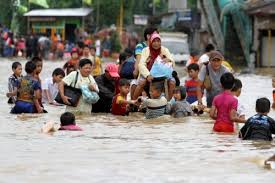 Jawaban : cara pencegahan banjir yaitu : tidak membuang sampah sembarangan, tidak membangun pemukiman ditepi sungai, memperkokoh bangunan bendungan/waduk.Tanah Longsor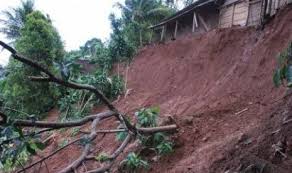 Jawaban : cara pencegahan tanah longsor yaitu: jangan membuat kolam atau sawah di atas lereng, jangan menebang pohon di sekitar lereng, tidak mendirikan bangunan disekitar sungai.Lampiran 3RENCANA PELAKSANAAN PEMBELAJARANSIKLUS I (Pertemuan 2)Satuan Pendidikan	      : SD Inpres Jongaya 2 Kota Makassar Mata Pelajaran	      : Ilmu Pengetahuan AlamKelas/Semester	      : IV (Empat) / II (Dua)Alokasi waktu    	      : 2 x 35 Menit (1 x Pertemuan)Santandar Kompetensi10. Memahami perubahan lingkungan fisik dan pengaruhnya terhadap daratanKompetensi Dasar10.3 Mendeskripsikan cara pencegahan kerusakan lingkungan (abrasi dan erosi)IndikatorMendeskripsikan cara pencegahan kerusakan lingkungan (abrasi dan erosi)Tujuan PembelajaranMelalui pembelajaran siswa dapat:Mendeskripsikan cara pencegahan kerusakan lingkungan (abrasi dan erosi)Karakter siswa yang diharapkan: Disiplin (Discipline), Rasa hormat, perhatian (respect), Tekun (diligence)  dan  Tanggung jawab (responsibility).Materi Pokok:Perubahan LingkunganMetode dan Strategi Pembelajaran Strategi  Pembelajaran : Student Facilitator and Explaining (SFAE)Metode		: 1. Ceramah  2. Tanya Jawab  3. Penugasan  4. Diskusi	Sumber dan Media PembelajaranSumber BelajarKurikulum Tingkat Satuan Pendidikan Buku  SAINS SD Relevan Kelas IVMedia PembelajaranGambar yang relevan dengan materiLangkah-langkah PembelajaranKegiatan AwalKegiatan IntiKegiatan AkhirPenilaianProsedur Penilaian : Proses dan HasilTeknik Penilaian : Perbuatan dan TertulisBentuk Instrument : Tes Uraian (Essai)Jawablah pertanyaan di bawah ini dengan baik dan benar!1.Tuliskan 3 contoh kerusakan lingkungan yang biasa terjadi di sekitar lingkungan tempat tinggalmu!Tuliskan 3 cara pencegahan abrasi!Tuliskan 3 cara pencegahan erosi!Kunci JawabanBanjir, tanah longsor, abrasi (jawaban bervariasi)2. Cara pencegahan abrasi yaitu penanaman kembali hutan bakau, pelarangan penggalian pasir pantai, pembuatan pemecahan gelombang.Cara pencegahan erosi yaitu melakukan penanaman pada lahan dengan berdasar pada garis kontur, melakukan kegiatan bercocok tanam dan membagi bidang-bidang pada tanah tersebut dalam bentuk yang sempit juga memanjang, membangun atau memasang tembok batu rangka besi di pinggiran sungaiPedoman penskoranSoal nomor 1, 2 dan 3- skor 3 apabila menuliskan 3 jenis kerusakan lingkungan.- skor 2 apabila menuliskan 2 jenis kerusakan lingkungan.- skor 1 apabila menuliskan 1 jenis kerusakan lingkungan.								Makassar, 19 April  2016Mengetahui,Guru Kelas IV						     PenelitiNurfajriani, S.Pd		  	      	    	    	     Putri Anita		       	               	    			    NIM. 124 704 2250Mengesahkan,Kepala SD Inpres Jongaya 2 Kota MakassarHj. Afiati Hasirun, S.PdNIP. 19591220 198010 2 005Lampiran 4Lembar Kegiatan Siswa (LKS)Siklus I Pertemuan 2Mata Pelajaran	: Ilmu Pengetahuan Alam (IPA)Kelas Semester	: IV/IIAlokasi Waktu	: 20 MenitNama Kelompok	:Nama Anggota Kelompok : 1. 				  2.				  3.PETUNJUK: Amatilah gambar yang kalian dapatkan kemudian tuliskan bagaimana cara pencegahannya.Abrasi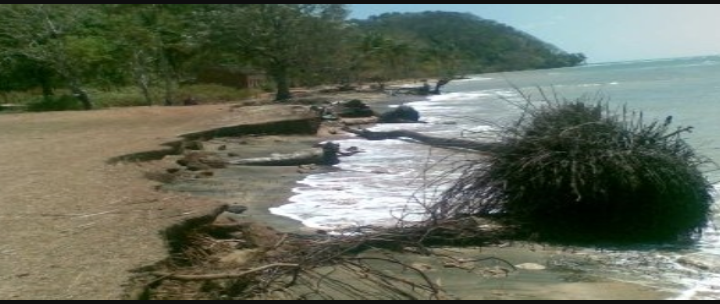 Jawaban : cara pencegahan abrasi yaitu: penenaman kembali hutan bakau, pelarangan penggalian pasir pantai, pembuatan pemecahan gelombang.Erosi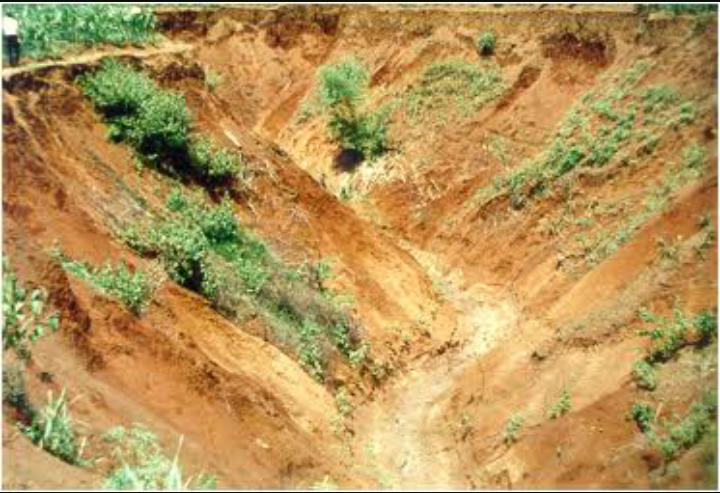 Jawaban: cara pencegahan erosi yaitu: melakukan penanaman pada lahan dengan berdasar pada garis kontur, melakukan kegiatan bercocok tanam dan membagi bidang-bidang pada tanah tersebut dalam bentuk yang sempit juga memanjang, membangun atau memasang tembok batu rangka besi di pinggir sungai.Lampiran 5TES AKHIR SIKLUS INama Siswa	:Kelas		:Jawablah pertanyaan dibawah ini dengan jelas dan benar !1.Tuliskan faktor-faktor alam yang dapat menyebabkan perubahan lingkungan !Apakah yang dimaksud dengan reboisasi ?3.Bagaimana cara mencegah abrasi ?Tuliskan 4 contoh kerusakan lingkungan yang biasa di sekitar lingkungan tempat tinggalmu !Tulisakan 4 cara pencegahan banjir  ?Kunci jawaban Tes Siklus IHujan, angin, gerakan tanah, matahari, dan gelombang lautReboisasi adalah gerakan menanami kembali hutan yang gundul atau daerah-daerah yang tandus dan mengalami kekeringanCara mencegah abrasi yaitu, penanaman kembali hutan bakau, pelarangan penggalian pasir pantai, pembuatan pemecahan gelombang.a. banjirtanah longsorabrasierosi5. Cara pencegahan bajir yaitu, memperbanyak saluran air, membuang sampah sembarangan, tidak membangun pemukiman ditepi sungai, memperkokoh bangunan bandungan/waduk.Rubrik Penskoran Tes Siklus I  X 100 = NLampiran 6RENCANA PELAKSANAAN PEMBELAJARANSIKLUS II (Pertemuan 1)Satuan Pendidikan	      : SD Inpres Jongaya 2 Kota Makassar Mata Pelajaran	      : Ilmu Pengetahuan AlamKelas/Semester	      : IV (Empat) / II (Dua)Alokasi waktu    	      : 2 x 35 Menit (1 x Pertemuan)I.  Santandar Kompetensi11. memahami hubungan antara sumber daya alam dengan lingkungan, teknologi, dan masyarakatKompetensi Dasar11.2 Menjelaskan hubungan antara sumber daya alam dengan teknologi yang digunakanIndikatorMenjelaskan hubungan antara sumber daya alam dengan teknologiTujuan PembelajaranMelalui pembelajaran siswa dapat:Menjelaskan hubungan antara sumber daya alam dengan teknologiKarakter siswa yang diharapkan: Disiplin (Discipline), Rasa hormat, perhatian (respect), Tekun (diligence)  dan  Tanggung jawab (responsibility).Materi Pokok:Hubungan sumber daya alam dengan teknologiMetode dan Strategi Pembelajaran Strategi  Pembelajaran : Student Facilitator and Explaining (SFAE)Metode		: 1. Ceramah  2. Tanya Jawab  3. Penugasan  4. Diskusi	Sumber dan Media PembelajaranSumber BelajarKurikulum Tingkat Satuan Pendidikan Buku  BSE IPA Kelas IVLangkah-langkah PembelajaranKegiatan AwalKegiatan IntiKegiatan AkhirPenilaianProsedur Penilaian : Proses dan HasilTeknik Penilaian : Perbuatan dan TertulisBentuk Instrument : Tes Uraian (Essai)Makassar, 21 April  2016Mengetahui,Guru Kelas IV						    PenelitiNurfajriani, S.Pd		  	      	    	    	     Putri Anita		       	               	    			    NIM. 124 704 2250Mengesahkan,Kepala SD Inpres Jongaya 2 Kota MakassarHj. Afiati Hasirun, S.PdNIP. 19591220 198010 2 005Lampiran 7Lembar Kegiatan Siswa (LKS)Siklus II Pertemuan 1Mata Pelajaran	: Ilmu Pengetahuan Alam (IPA)Kelas Semester	: IV/IIAlokasi Waktu	: 20 MenitNama Kelompok	:Nama Anggota Kelompok :  1. 				 2.				  3.4. 5.Isilah tabel dibawah ini dengan jawaban yang tepat Lampiran 8RENCANA PELAKSANAAN PEMBELAJARANSIKLUS II (Pertemuan 2)Satuan Pendidikan	      : SD Inpres Jongaya 2 Kota Makassar Mata Pelajaran	      : Ilmu Pengetahuan AlamKelas/Semester	      : IV (Empat) / II (Dua)Alokasi waktu    	      : 2 x 35 Menit (1 x Pertemuan)Santandar Kompetensi11. memahami hubungan antara sumber daya alam dengan lingkungan, teknologi, dan masyarakatKompetensi Dasar11.3 Menjelaskan dampak pengambilan bahan alam terhadap pelestarian lingkunganIndikatorMenjelaskan dampak pengambilan bahan alam tanpa pelestarianMenjelaskan langkah pelestarian alamTujuan PembelajaranMelalui pembelajaran siswa dapat:Menjelaskan dampak pengambilan bahan alam tanpa pelestarianMenjelaskan langkah pelestarian alamMateri Pokok:Dampak pengambilan bahan alam terhadap pelestarian lingkunganMetode dan Strategi Pembelajaran Strategi  Pembelajaran : Student Facilitator and Explaining (SFAE)Metode		: 1. Ceramah  2. Tanya Jawab  3. Penugasan  4. Diskusi	Sumber PembelajaranSumber Belajara.Kurikulum Tingkat Satuan Pendidikan b.Buku  BSE IPA Kelas IVLangkah-langkah PembelajaranKegiatan AwalKegiatan IntiKegiatan AkhirPenilaianProsedur Penilaian : Proses dan HasilTeknik Penilaian : Perbuatan dan TertulisBentuk Instrument : Tes Uraian (Essai)Makassar, 10 Mei  2016Mengetahui,Guru Kelas IV						    PenelitiNurfajriani, S.Pd		  	      	    	    	     Putri Anita		       	               	   			    NIM. 124 704 2250Mengesahkan,Kepala SD Inpres Jongaya 2 Kota MakassarHj. Afiati Hasirun, S.PdNIP. 19591220 198010 2 005Lampiran 9Lembar Kegiatan Siswa (LKS)Siklus II Pertemuan 2Mata Pelajaran	: Ilmu Pengetahuan Alam (IPA)Kelas Semester	: IV/IIAlokasi Waktu	: 20 MenitNama Kelompok	:Nama Anggota Kelompok :  1. 				 2.				  3.4. 5.Sebutkan dampak pengambilan bahan alam tanpa pelestarian berdasarkan gambar dibawah ini 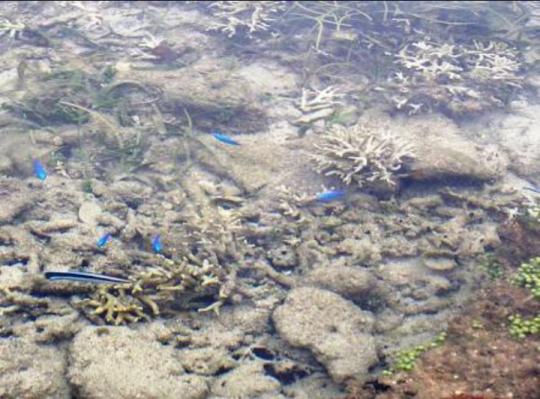 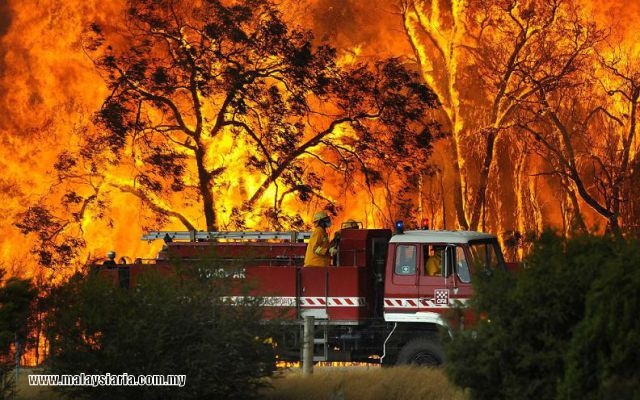 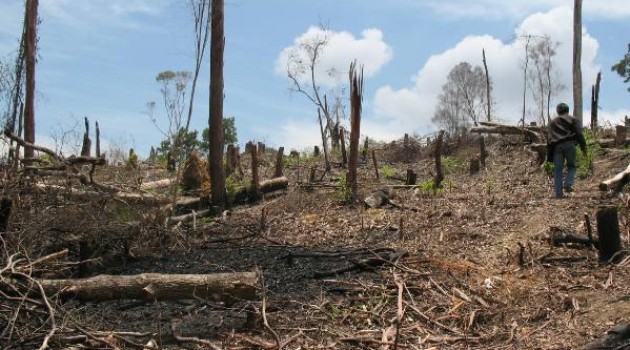 Jawaban :Dampak terumbu karang : - jika kita terus menerus mengambil terumbu karang laut akan mengalami kekotoran/terkotori.-  jika karang- karang rusak maka terjadi abrasiDampak kebakaran hutan:Hewan- hewan banyak yang punah karena terbakar oleh apiTumbuhan juga habis terbakarBisa juga terjadi longsor3.Dampak penebangan pohon:-  jika terus menerus menebang pohon akan datang terjadi banjir-  tidak ada sejuk-sejuk yang dirasakan -  tidak ada lagi hewan yang tinggal dihutanLampiran 10TES AKHIR SIKLUS IINama Siswa	:Kelas		:Jawablah pertanyaan dibawah ini dengan jelas dan benar !1.Jelaskan cara pembuatan kertas !2.Jelaskan dampak dari kebakaran hutan !3.Sebutkan benda yang berasal dari bahan alam tak hidup !4.Sebutkan bahan alam yang biasa dimanfaatkan manusia!5.Sebutkan sumber daya alam dari laut, hutan dan sungai !Kunci jawaban Tes Sikus IIKertas berasal dari kayu, kayu mengandungselulosa, yaitu zat serat setelah berbagai proses dipabrik kertas, kayu diubah menjadi kertasKebakaran hutan akan menyebabkan kabut asap yang mencemari udara asap dapat menyebar keperkotaan bahkan sampai kenegara tetangga, kemudian banyaknya hewan-hewan dan tumbuhan mati dan lari kepemukimanTanah, batuan, dan bahan tambangMinyak bumi, tumbuhan dan hewanSumber daya alam dari laut : ikan, garam, dan mutiaraSumber daya alam dari hutan : kayu dan rotanSumber daya alam dari sungai : air terjunRubrik Penskoran Tes Siklus II  X 100 = NLampiran 11HASIL OBSERVASI GURUSIKLUS I (Pertemuan I)Mata Pelajaran	:  Ilmu Pengetahuan AlamHari/Tanggal		:  Kamis, 14 April 2016Kelas/Semester	:  IV (Empat) / II (Dua)Petunjuk:  Amatilah pelaksanaan kegiatan belajar mengajar yang dilakukan guru dengan memberi tanda ceklis (√) pada kolom yang tesedia sesuai dengan pengamatan anda  pada saat guru mengajar.Keterangan: 3  =  Baik (Dikatakan baik apabila ke tiga indikator dilaksanakan)	2  =  Cukup (Dikatakan cukup apabila hanya dua indikator terlaksana) 1  =  Kurang (Dikatakan kurang apabila hanya satu indikator terlaksana)Makassar,   14 April  2016Mengetahui,Observer,Putri AnitaNIM. 124 704 2250Lampiran 12HASIL OBSERVASI GURUSIKLUS I (Pertemuan II)Mata Pelajaran	:  Ilmu Pengetahuan AlamHari/Tanggal		:  Selasa, 19 April 2016Kelas/Semester	:  IV (Empat) / II (Dua)Petunjuk:  Amatilah pelaksanaan kegiatan belajar mengajar yang dilakukan guru dengan memberi tanda ceklis (√) pada kolom yang tesedia sesuai dengan pengamatan anda  pada saat guru mengajar.Keterangan: 3  =  Baik (Dikatakan baik apabila ke tiga indikator dilaksanakan)	2  =  Cukup (Dikatakan cukup apabila hanya dua indikator terlaksana) 1  =  Kurang (Dikatakan kurang apabila hanya satu indikator terlaksana)Makassar,   19 April  2016Mengetahui,Observer,Putri AnitaNIM. 124 704 2250Lampiran 13HASIL OBSERVASI GURUSIKLUS II (Pertemuan I)Mata Pelajaran	:  Ilmu Pengetahuan AlamHari/Tanggal		:  Selasa, 03 Mei 2016Kelas/Semester	:  IV (Empat) / II (Dua)Petunjuk:  Amatilah pelaksanaan kegiatan belajar mengajar yang dilakukan guru dengan memberi tanda ceklis (√) pada kolom yang tesedia sesuai dengan pengamatan anda  pada saat guru mengajar.Keterangan: 3  =  Baik (Dikatakan baik apabila ke tiga indikator dilaksanakan)	2  =  Cukup (Dikatakan cukup apabila hanya dua indikator terlaksana) 1  =  Kurang (Dikatakan kurang apabila hanya satu indikator terlaksana)Makassar,   03 Mei  2016Mengetahui,Observer,Putri AnitaNIM. 124 704 2250Lampiran 14HASIL OBSERVASI GURUSIKLUS II (Pertemuan II)Mata Pelajaran	:  Ilmu Pengetahuan AlamHari/Tanggal		:  Selasa, 10 Mei 2016Kelas/Semester	:  IV (Empat) / II (Dua)Petunjuk:  Amatilah pelaksanaan kegiatan belajar mengajar yang dilakukan guru dengan memberi tanda ceklis (√) pada kolom yang tesedia sesuai dengan pengamatan anda  pada saat guru mengajar.Keterangan:3  =  Baik (Dikatakan baik apabila ke tiga indikator dilaksanakan)	2  =  Cukup (Dikatakan cukup apabila hanya dua indikator terlaksana) 1  =  Kurang (Dikatakan kurang apabila hanya satu indikator terlaksana)Makassar,   10 Mei  2016Mengetahui,Observer,Putri AnitaNIM. 124 704 2250Lampiran 15LEMBAR OBSERVASI AKTIVITAS MENGAJAR GURUSIKLUS ISiklus			: IKelas / Semester	: IV / IIPetunjuk     : Berilah tanda ( ) pada kolom yang tersedia sesuai dengan pengamatan anda pada saat guru melaksanakan pembelajaran. Dan berilah komentar atau catatan sesuai dengan indikator yang telah ditentukan.                                                     Makassar,           April 2016ObserverPutri AnitaNIM.1247042250Lampiran 16LEMBAR OBSERVASI AKTIVITAS MENGAJAR GURUSIKLUS IISiklus			: IIKelas / Semester	: IV / IIPetunjuk     : Berilah tanda ( ) pada kolom yang tersedia sesuai dengan pengamatan anda pada saat guru melaksanakan pembelajaran. Dan berilah komentar atau catatan sesuai dengan indikator yang telah ditentukan.                                                     Makassar,           Mei 2016ObserverPutri AnitaNIM.1247042250Lampiran 17HASIL OBSERVASI SISWASIKLUS I (Pertemuan I dan II)Mata Pelajaran	:  Ilmu Pengetahuan IPAHari/Tanggal		:  Kamis, 14 April 2016 dan Selasa, 19 April 2016Kelas/Semester	:  IV (Empat) / II (Dua)Petunjuk:  Amatilah pelaksanaan kegiatan belajar mengajar yang dilakukan siswa dengan memberi tanda ceklis (√) pada kolom yang tesedia sesuai dengan pengamatan anda pada saat siswa mengikuti pelajaran berlangsung.Rubrik Penilaian:Siswa memperhatikan guru dalam menyampaikan kompetensi yang ingin dicapai/KD.Siswa memperhatikan guru dalam menyampaikan kompetensi secara seksama.Siswa menulis hal-hal yang paling penting dalam guru menyampaikan KD.Siswa bertanya apabila ada yang belum dipahami.Siswa memperhatikan guru dalam menyajikan garis-garis besar materi pembelajaran.Siswa memperhatikan guru dalam menyajikan garis-garis besar materi pembelajaran.Siswa menulis garis-garis besar materi pembelajaran dibuku tulisnya. Siswa bertanya apabila ada yang kurang diapahami.Siswa menjelaskan kepada siswa lainnya melalui bagan/peta konsep secara bergiliran.Siswa naik kedepan kelas menjelaskan melalui bagan/peta.Siswa menuliskan hasil penjelasannya dibuku tulis. Siswa bertanya kepaada guru tentang apa yang kurang dimengerti.Siswa menyimpulkan ide/pendapat.Siswa menyimpulkan secara lisan.Siswa menulis kesimpulan dibuku tulisnya. Siswa menyimpulkan dengan menggunakan bahasa Indonesia yang benar.Siswa menyimak penjelasan materi dari guru.Siswa mendengarkan penjelasan materi dari guru. Siswa menulis penjelasan guru dibuku masing-masing.Siswa bertanya kepada guru tentang materi yang belum dipahami.Keterangan:  Baik (B) = Jika 68% - 100% (15 – 21) orang siswa melakukan aspek  yang diamati	 Cukup (C) = Jika  34% - 67% (8 – 14) orang siswa melakukan aspek yang diamatiKurang (K) = Jika 0% - 33% (0 -7 ) orang siswa melakukan aspek yang diamati Lampiran 18DATA HASIL OBSERVASI SISWASIKLUS I (Pertemuan I)Mata Pelajaran	:  Ilmu Pengetahuan IPAHari/Tanggal		:  Kamis, 14 April 2016Kelas/Semester	:  IV (Empat) / II (Dua)Petunjuk:  Amatilah pelaksanaan kegiatan belajar mengajar yang dilakukan siswa dengan memberi tanda ceklis (√) pada kolom yang tesedia sesuai dengan pengamatan anda pada saat siswa mengikuti pelajaran berlangsung.Aspek yang diamati :Siswa memperhatikan guru dalam menyampaikan kompetensi yang ingin dicapai/KD2.Siswa memperhatikan guru dalam menyajikan garis-garis besar materi pembelaja-ranSiswa menjelaskan kepada siswa lainnya melalui bagan/peta konsep secara bergiliranSiswa menyimpulkan ide/pen-dapat.Siswa menyimak penjelasan materi dari guruMakassar,   14 April  2016Mengetahui,Observer,Putri AnitaNIM. 124 704 2250Lampiran 19DATA HASIL OBSERVASI SISWASIKLUS I (Pertemuan II)Mata Pelajaran	:  Ilmu Pengetahuan IPAHari/Tanggal		:  Selasa, 19 April 2016Kelas/Semester	:  IV (Empat) / II (Dua)Petunjuk:  Amatilah pelaksanaan kegiatan belajar mengajar yang dilakukan siswa dengan memberi tanda ceklis (√) pada kolom yang tesedia sesuai dengan pengamatan anda pada saat siswa mengikuti pelajaran berlangsung.Aspek yang diamati :1.Siswa memperhatikan guru dalam menyampaikan kompetensi yang ingin dicapai/KD2.Siswa memperhatikan guru dalam menyajikan garis-garis besar materi pembelaja-ran3.Siswa menjelaskan kepada siswa lainnya melalui bagan/peta konsep secara bergiliran4.Siswa menyimpulkan ide/pen-dapat.5.Siswa menyimak penjelasan materi dari guruMakassar,   19 April  2016            Mengetahui,               Observer,Putri Anita           NIM. 124 704 2250Lampiran 20HASIL OBSERVASI SISWASIKLUS II (Pertemuan I dan II)Mata Pelajaran	:  Ilmu Pengetahuan IPAHari/Tanggal		:  Selasa, 03 Mei 2016 dan Selasa, 10 Mei 2016Kelas/Semester	:  IV (Empat) / II (Dua)Petunjuk:  Amatilah pelaksanaan kegiatan belajar mengajar yang dilakukan siswa dengan memberi tanda ceklis (√) pada kolom yang tesedia sesuai dengan pengamatan anda pada saat siswa mengikuti pelajaran berlangsung.Rubrik Penilaian:Siswa memperhatikan guru dalam menyampaikan kompetensi yang ingin dicapai/KD.Siswa memperhatikan guru dalam menyampaikan kompetensi secara seksama.Siswa menulis hal-hal yang paling penting dalam guru menyampaikan KD.Siswa bertanya apabila ada yang belum dipahami.Siswa memperhatikan guru dalam menyajikan garis-garis besar materi pembelajaran.Siswa memperhatikan guru dalam menyajikan garis-garis besar materi pembelajaran.Siswa menulis garis-garis besar materi pembelajaran dibuku tulisnya. Siswa bertanya apabila ada yang kurang diapahami.Siswa menjelaskan kepada siswa lainnya melalui bagan/peta konsep secara bergiliran.Siswa naik kedepan kelas menjelaskan melalui bagan/peta.Siswa menuliskan hasil penjelasannya dibuku tulis. Siswa bertanya kepaada guru tentang apa yang kurang dimengerti.Siswa menyimpulkan ide/pendapat.Siswa menyimpulkan secara lisan.Siswa menulis kesimpulan dibuku tulisnya. Siswa menyimpulkan dengan menggunakan bahasa Indonesia yang benar.Siswa menyimak penjelasan materi dari guru.Siswa mendengarkan penjelasan materi dari guru. Siswa menulis penjelasan guru dibuku masing-masing.Siswa bertanya kepada guru tentang materi yang belum dipahami.Keterangan: Baik (B) = Jika 68% - 100% (15 – 22) orang siswa melakukan aspek  yang diamatiCukup (C) = Jika 34% - 67% (8 – 14) orang siswa melakukan aspek yang diamatiKurang (K) = Jika 0% - 33% (0 – 7) orang siswa melakukan aspek yang diamatiLampiran 21DATA HASIL OBSERVASI SISWASIKLUS II (Pertemuan I)Mata Pelajaran	:  Ilmu Pengetahuan IPAHari/Tanggal		:  Selasa, 03 Mei 2016Kelas/Semester	:  IV (Empat) / II (Dua)Petunjuk:  Amatilah pelaksanaan kegiatan belajar mengajar yang dilakukan siswa dengan memberi tanda ceklis (√) pada kolom yang tesedia sesuai dengan pengamatan anda pada saat siswa mengikuti pelajaran berlangsung.Aspek yang diamati :Siswa memperhatikan guru dalam menyampaikan kompetensi yang ingin dicapai/KDSiswa memperhatikan guru dalam menyajikan garis-garis besar materi pembelaja-ranSiswa menjelaskan kepada siswa lainnya melalui bagan/peta konsep secara bergiliranSiswa menyimpulkan ide/pen-dapat.Siswa menyimak penjelasan materi dari guruMakassar,   03 Mei  2016Mengetahui,Observer,Putri AnitaNIM. 124 704 2250Lampiran 22DATA HASIL OBSERVASI SISWASIKLUS II (Pertemuan II)Mata Pelajaran	:  Ilmu Pengetahuan IPAHari/Tanggal		:  Selasa, 10 Mei 2016Kelas/Semester	:  IV (Empat) / II (Dua)Petunjuk:  Amatilah pelaksanaan kegiatan belajar mengajar yang dilakukan siswa dengan memberi tanda ceklis (√) pada kolom yang tesedia sesuai dengan pengamatan anda pada saat siswa mengikuti pelajaran berlangsung.Aspek yang diamati :1.Siswa memperhatikan guru dalam menyampaikan kompetensi yang ingin   dicapai/KDSiswa memperhatikan guru dalam menyajikan garis-garis besar materi pembelaja-ranSiswa menjelaskan kepada siswa lainnya melalui bagan/peta konsep secara bergiliranSiswa menyimpulkan ide/pen-dapat.Siswa menyimak penjelasan materi dari guruMakassar,   10 Mei  2016	Mengetahui,Observer,Putri AnitaNIM. 124 704 2250Lampiran 23DATA TES HASIL BELAJAR SISWA SIKLUS IPenerapan strategi pembelajaran student facilitator and explaining dalam meningkatkan hasil belajar siswa pada mata pelajaran IPA di kelas IV SD Inpres Jongaya 2 Kecamatan Tamalate Kota MakassarLampiran 24DATA TES HASIL BELAJAR SISWA SIKLUS IIPenerapan strategi pembelajaran student facilitator and explaining dalam meningkatkan hasil belajar siswa pada mata pelajaran IPA di kelas IV SD Inpres Jongaya Kecamatan Tamalate Kota MakassarLampiran 25REKAPITULASI NILAI TES AKHIR HASIL BELAJAR SISWA SIKLUS I DAN IIPenerapan strategi pembelajaran student facilitator and explaining dalam meningkatkan hasil belajar siswa pada mata pelajaran IPA di kelas IV SD Inpres Jongaya 2 Kecamatan Tamalate Kota MakassarLampiran 26DOKUMENTASI PENELITIAN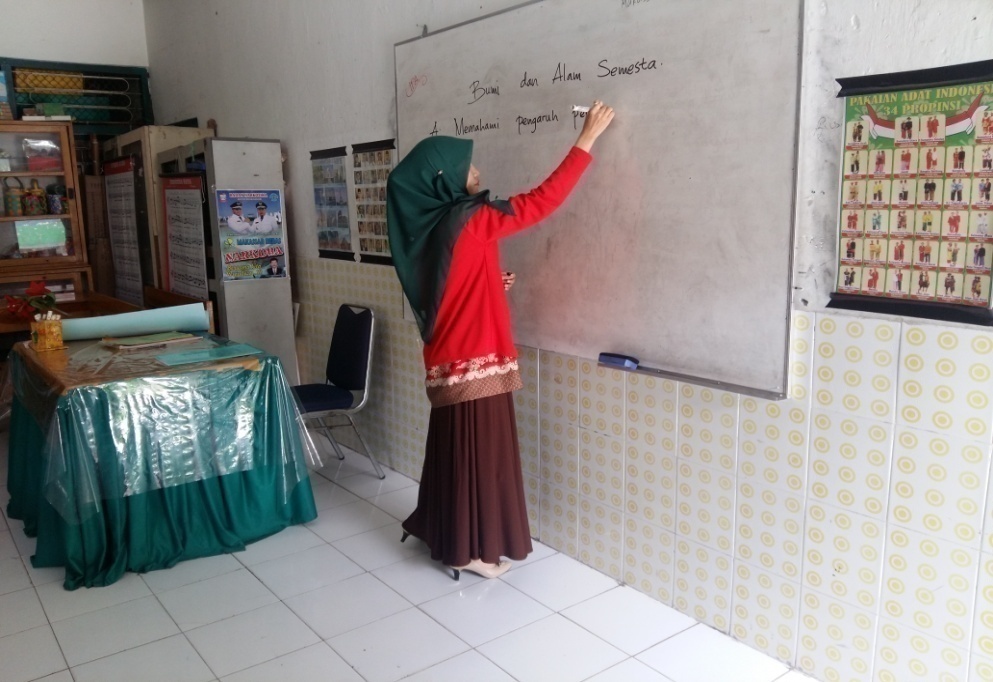 Guru menyampaikan kompetensi yang ingin dicapai/KD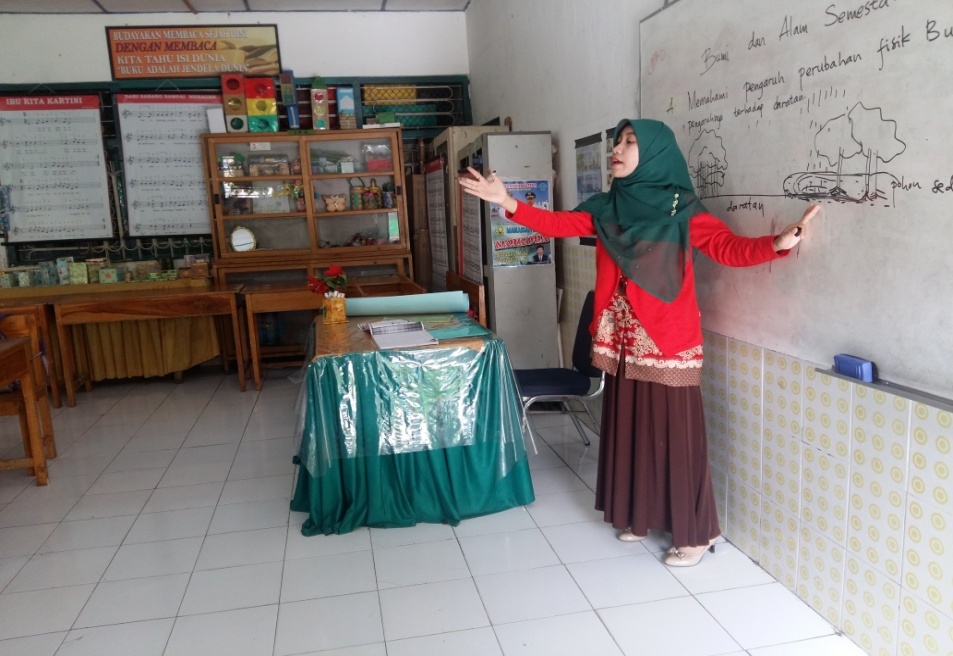 Guru mendemonstrasikan/menyajikan garis-garis besar materi pembelajaran.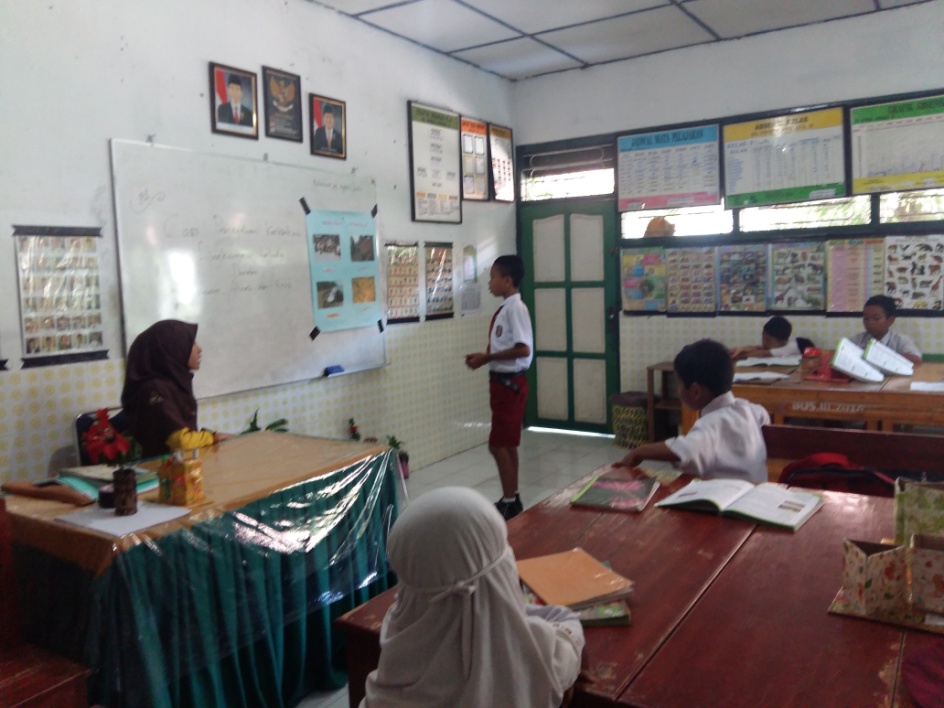 Memberikan kesempatan siswa untuk menjelaskan kepada siswa lainnya, misalnya melalui bagan/peta konsep. Hal ini bisa dilakukan secara bergiliran.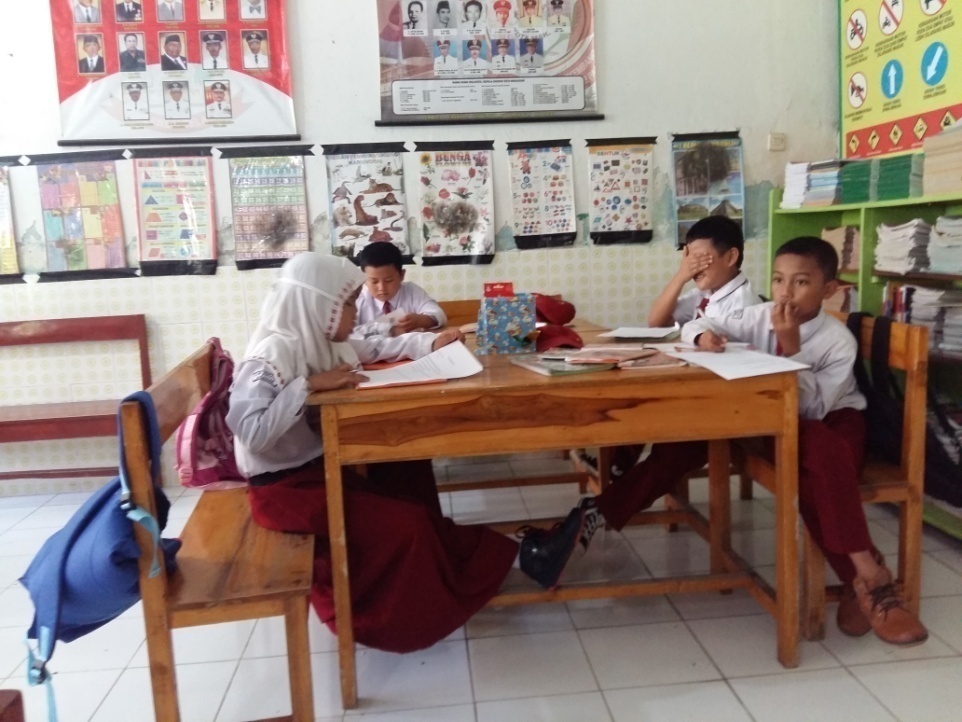 Siswa sedang melaksanakan tes hasil belajar akhir siklus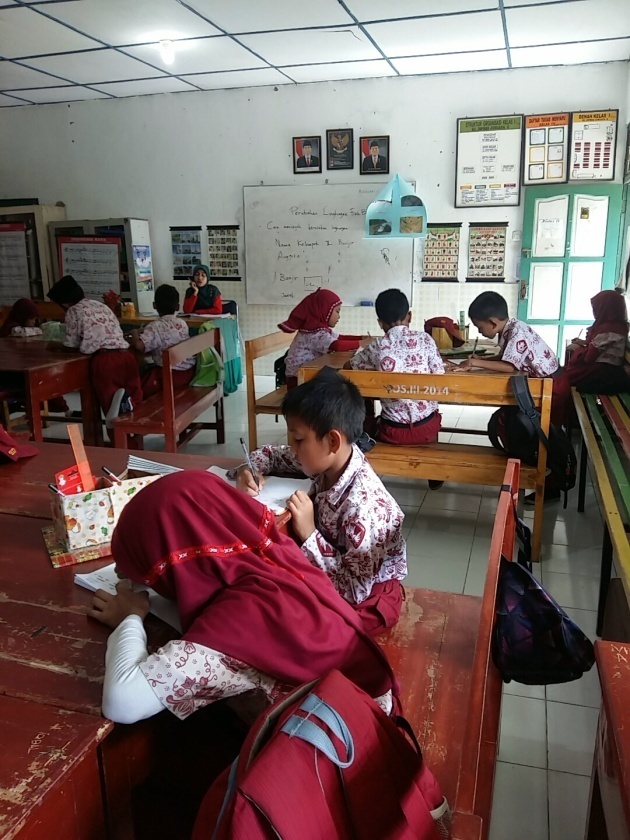 Guru menyimpulkan ide/pendapat dari siswa.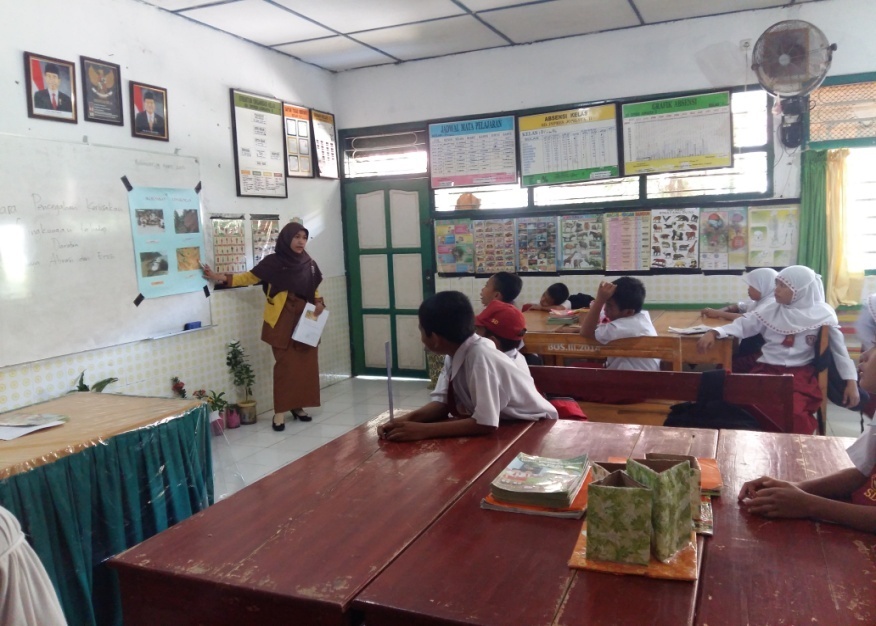 Guru menerangkan semua materi yang disajikan saat ituLampiran 27RIWAYAT HIDUPPutri Anita, lahir di Ujung Pandang pada tanggal 22 Desember 1993, Anak Pertama dari dua bersaudara, dari pasangan Bapak Hasan dengan Ibu Marwiyah Penulis mulai memasuki pendidikan Taman Kanak-Kanak Bungaya dan tamat pada tahun 2000. Kemudian melanjutkan pendidikan Sekolah Dasar pada tahun 2000 di SD Inpres Jongaya 1 dan tamat pada  tahun 2006. Pada tahun 2006 melanjutkan pendidikan di SMP Negeri 24 Makassar dan tamat tahun 2009. Kemudian pada tahun 2009 penulis melanjutkan pendidikan di SMA Negeri 8 Makassar dan tamat pada tahun 2012. Pada tahun yang sama penulis melanjutkan pendidikan di Universitas Negeri Makassar (UNM), Fakultas Ilmu Pendidikan, Jurusan Pendidikan Guru Sekolah Dasar (PGSD), program Strata 1 (S1) bertempat di UPP PGSD Makassar Fakultas Ilmu Pendidikan Universitas Negeri Makassar.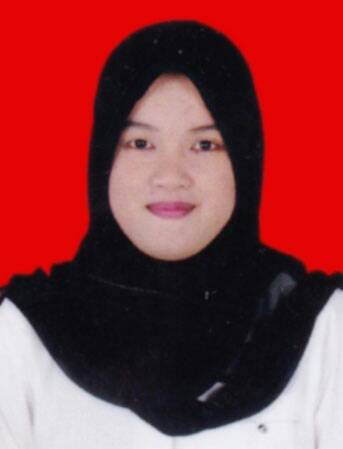 NoKegiatanWaktu1.Guru memberi salam dan menanyakan kabar siswa(±10 Menit)2.Berdoa menurut keyakinan masing-masing(±10 Menit)3.Absensi (±10 Menit)4.Guru mempersiapkan fasilitas yang terkait dengan pembelajaran.(±10 Menit)5.Apersepsi: tanya jawab tentang materi sebelumnya dan menghubungkannya dengan materi yang akan dipelajari(±10 Menit)6.Guru menyampaikan kompetensi dasar dan tujuan pembelajaran yang dicapai.NoKegiatanWaktu1.Guru mendemonstrasikan atau menyajikan garis- garis besar materi pembelajaran tentang pencegahan kerusakan lingkungan.(±50 menit)2.Memberikan kesempatan siswa untuk menjelaskan kepada siswa lainnya, melalui peta konsep tentang pencegahan kerusakan lingkungan ini bisa dilakukan secara bergiliran(±50 menit)3.Guru menyimpulkan ide atau pendapat dari siswa(±50 menit)4.Guru membagi siswa kedalam 4 kelompok dan membagikan LKS untuk dikerjakan yaitu kerusakan lingkungan (banjir dan tanah longsor)(±50 menit)5.Perwakilan setiap kelompok mempresentasikan hasil kerja kelompoknya(±50 menit)6.Guru menerangkan semua materi yang disajikanNoKegiatanWaktu1.Guru bersama siswa menyimpulkan materi yang telah dipelajari(±10 Menit)2.Memberi saran dan motivasi yang menyenangkan(±10 Menit)3.Berdoa  (±10 Menit)4.Menutup pelajaran(±10 Menit)NoKegiatanWaktu1.Guru memberi salam dan menanyakan kabar siswa(±10 Menit)2.Berdoa menurut keyakinan masing-masing(±10 Menit)3.Absensi (±10 Menit)4.Guru mempersiapkan fasilitas yang terkait dengan pembelajaran.(±10 Menit)5.Apersepsi: tanya jawab tentang materi sebelumnya dan menghubungkannya dengan materi yang akan dipelajari(±10 Menit)6.Guru menyampaikan kompetensi dasar dan tujuan pembelajaran yang dicapai.NoKegiatanWaktu1.Guru mendemonstrasikan atau menyajikan garis- garis besar materi pembelajaran tentang pencegahan kerusakan lingkungan.(±50 menit)2.Memberikan kesempatan siswa untuk menjelaskan kepada siswa lainnya, melalui peta konsep tentang pencegahan kerusakan lingkungan ini bisa dilakukan secara bergiliran(±50 menit)3.Guru menyimpulkan ide atau pendapat dari siswa(±50 menit)4.Guru membagi siswa kedalam 4 kelompok dan membagikan LKS untuk dikerjakan yaitu kerusakan lingkungan (abrasi, dan erosi)(±50 menit)5.Perwakilan setiap kelompok mempresentasikan hasil kerja kelompoknya(±50 menit)6.Guru menerangkan semua materi yang disajikanNoKegiatanWaktu1.Guru bersama siswa menyimpulkan materi yang telah dipelajari(±10 Menit)2.Memberi saran dan motivasi yang menyenangkan(±10 Menit)3.Berdoa  (±10 Menit)4.Menutup pelajaran(±10 Menit)No SoalKriteria PenilainSkorBobot1. a. jika jawaban benarb. jika jawaban mendekati jawaban yang benarc. jika menjawab tetapi salahd. tidak menjawab321032.jika jawaban benarjika jawaban mendekati jawaban yang benarjika menjawab tetapi salahtidak menjawab321033.jika jawaban benarjika jawaban mendekati jawaban yang benarjika menjawab tetapi salahtidak menjawab321034.jika menjawab 4 kerusakan lingkunganjika 3 menjawab kerusakan lingkunganjika menjawab 2 kerusakan lingkunganjika menjawab 1 kerusakan lingkunganjika menjawab kurang tepattidak menjawab54321055.jika menjawab 4 cara pencegahan banjirjika menjawab 3 cara pencegahan banjirjika menjawab 2 cara pencegahan banjirjika menjawab 1 cara pencegahan banjirjika menjawab kurang tepattidak menjawab5432105NoKegiatanWaktu1.Guru memberi salam dan menanyakan kabar siswa(±10 Menit)2.Berdoa menurut keyakinan masing-masing(±10 Menit)3.Absensi (±10 Menit)4.Guru mempersiapkan fasilitas yang terkait dengan pembelajaran.(±10 Menit)5.Apersepsi: tanya jawab tentang materi sebelumnya dan menghubungkannya dengan materi yang akan dipelajari(±10 Menit)6.Guru menyampaikan kompetensi dasar dan tujuan pembelajaran yang dicapai.NoKegiatanWaktu1.Guru mendemonstrasikan atau menyajikan garis- garis besar materi pembelajaran Hubungan sumber daya alam dengan teknologi (±50 menit)2.Memberikan kesempatan siswa untuk menjelaskan kepada siswa lainnya, melalui peta konsep tentang hubungan sumber daya alam dengan lingkungan ini bisa dilakukan secara bergiliran(±50 menit)3.Guru menyimpulkan ide atau pendapat dari siswa(±50 menit)4.Guru membagi siswa kedalam 4 kelompok dan membagikan LKS untuk dikerjakan yaitu hubungan sumber daya alam dengan teknologi(±50 menit)5.Perwakilan setiap kelompok mempresentasikan hasil kerja kelompoknya(±50 menit)6.Guru menerangkan semua materi yang disajikanNoKegiatanWaktu1.Guru bersama siswa menyimpulkan materi yang telah dipelajari(±10 Menit)2.Memberi saran dan motivasi yang menyenangkan(±10 Menit)3.Berdoa  (±10 Menit)4.Menutup pelajaran(±10 Menit)Nama BendaSumber Daya AlamTeknologiCara Pembuatan BendaKertas√Pohon Kain Sutra√Ulat BuluRoti√MesinNoKegiatanWaktu1.Guru memberi salam dan menanyakan kabar siswa(±10 Menit)2.Berdoa menurut keyakinan masing-masing(±10 Menit)3.Absensi (±10 Menit)4.Guru mempersiapkan fasilitas yang terkait dengan pembelajaran.(±10 Menit)5.Apersepsi: tanya jawab tentang materi sebelumnya dan menghubungkannya dengan materi yang akan dipelajari(±10 Menit)6.Guru menyampaikan kompetensi dasar dan tujuan pembelajaran yang dicapai.NoKegiatanWaktu1.Guru mendemonstrasikan atau menyajikan garis- garis besar materi pembelajaran dampak pengambilan bahan alam terhadap pelestarian lingkungan(±50 menit)2.Memberikan kesempatan siswa untuk menjelaskan kepada siswa lainnya, melalui peta konsep tentang dampak pengambilan bahan alam terhadap pelestarian lingkungan ini bisa dilakukan secara bergiliran(±50 menit)3.Guru menyimpulkan ide atau pendapat dari siswa(±50 menit)4.Guru membagi siswa kedalam 4 kelompok dan membagikan LKS untuk dikerjakan yaitu dampak pengambilan bahan alam terhadap pelestarian lingkungan(±50 menit)5.Perwakilan setiap kelompok mempresentasikan hasil kerja kelompoknya(±50 menit)6.Guru menerangkan semua materi yang disajikanNoKegiatanWaktu1.Guru bersama siswa menyimpulkan materi yang telah dipelajari(±10 Menit)2.Memberi saran dan motivasi yang menyenangkan(±10 Menit)3.Berdoa  (±10 Menit)4.Menutup pelajaran(±10 Menit)No SoalKriteria PenilainSkorBobot1. a. jika jawaban benarb. jika jawaban mendekati jawaban yang benarc. jika menjawab tetapi salahd. tidak menjawab321032.a. jika jawaban benarb.jika jawaban mendekati jawaban yang benarc.jika menjawab tetapi salahd.tidak menjawab321033.a. jika jawaban benarjika jawaban mendekati jawaban yang benarjika menjawab tetapi salahtidak menjawab321034.a.  jika jawaban benarjika jawaban mendekati jawaban yang benarjika menjawab tetapi salahtidak menjawab321035.a.  jika jawaban benarb. jika jawaban mendekati jawaban yang benarc. jika menjawab tetapi salahd.tidak menjawab32103NoAspek yang dinilaiIndikatorPenilaianPenilaianPenilaianKategoriNoAspek yang dinilaiIndikator321Kategori1.Guru menyampaikan kompetensi yang ingin dicapai/KD Guru menyampaikan KD secara lisan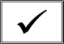 Guru menyampaikan KD secara tertulisGuru menyampaikan KD menggunakan dengan suara yang lantang dan jelas.Cukup2.Guru mendemonstrasikan/menyajikan garis-garis besar materi pembelajaran.Guru mendemonstrasikan/ menyajikan garis-garis besar materi pembelajaran secara lisan dan tulisanGuru mendemonstrasikan/ menyajikan garis-garis besar materi pembelajaran menggunakan media pembelajaran.Guru mendemonstrasikan/ menyajikan secara detail garis-garis besar materi pembelajaran.Cukup3Guru memberikan kesempatan kepada siswa untuk menjelaskan kepada siswa lainnya melalui bagan/peta konsep secara bergiliran.Guru menunjuk siswa untuk naik kedepan kelas menjelaskan melalui bagan/peta konsep secara bergiliran.Guru menulis hasil penjelasan siswa dipapan tulis melalui bagan /peta konsep.Guru mencari siswa yang memiliki pendapat yang berbeda mengenai bagan/peta konsep.Kurang4.Guru menyimpulkan ide/pendapat dari siswa.Guru meminta siswa untuk menyampaikan kesimpulannnya.Guru melengkapi pendapat kesimpulan yan sampaikan oleh siswa.Guru menulis kesimpulan dipapan tulis.Kurang5Guru menerangkan semua materi yang disajikan saat itu.Guru menerangkan materi secara lisan dan tertulisGuru menerangkan dengan menggunakan media pembelajaran.Guru memberikan kesempatan kepada siswa untuk bertanya tentang materi yang kurang jelas.  CukupSkor perolehan Skor perolehan Skor perolehan 0325Jumlah skor perolehan Jumlah skor perolehan Jumlah skor perolehan 0628                         Indikator Keberhasilan (Persentase %)                         Indikator Keberhasilan (Persentase %)                         Indikator Keberhasilan (Persentase %)                         Indikator Keberhasilan (Persentase %)                         Indikator Keberhasilan (Persentase %)                         Indikator Keberhasilan (Persentase %)53%KategoriKategoriKategoriKurang (K)Kurang (K)Kurang (K)Kurang (K)NoAspek yang dinilaiIndikatorPenilaianPenilaianPenilaianKategoriNoAspek yang dinilaiIndikator321Kategori1.Guru menyampaikan kompetensi yang ingin dicapai/KD Guru menyampaikan KD secara lisanGuru menyampaikan KD secara tertulisGuru menyampaikan KD dengan suara yang lantang dan jelasBaik2.Guru mendemonstrasikan/menyajikan garis-garis besar materi pembelajaran.Guru mendemonstrasikan/ menyajikan garis-garis besar materi pembelajaran secara lisan dan tulisanGuru mendemonstrasikan/ menyajikan garis-garis besar materi pembelajaran menggunakan media pembelajaran.Guru mendemonstrasikan/ menyajikan secara detail garis-garis besar materi pembelajaran.Cukup3Guru memberikan kesempatan kepada siswa untuk menjelaskan kepada siswa lainnya melalui bagan/peta konsep secara bergiliran.Guru menunjuk siswa untuk naik kedepan kelas menjelaskan melalui bagan/peta konsep secara bergiliran.Guru menulis hasil penjelasan siswa dipapan tulis melalui bagan /peta konsep.Guru mencari siswa yang memiliki pendapat yang berbeda mengenai bagan/peta konsep.Cukup4.Guru menyimpulkan ide/pendapat dari siswa.Guru meminta siswa untuk menyampaikan kesimpulannnya.Guru melengkapi pendapat kesimpulan yan sampaikan oleh siswa.Guru menulis kesimpulan dipapan tulis.Kurang5Guru menerangkan semua materi yang disajikan saat itu.Guru menerangkan materi secara lisan dan tertulisGuru menerangkan dengan menggunakan media pembelajaran.Guru memberikan kesempatan kepada siswa untuk bertanya tentang materi yang kurang jelas.  CukupSkor perolehan Skor perolehan Skor perolehan 1315Jumlah skor perolehan Jumlah skor perolehan Jumlah skor perolehan 36110                         Indikator Keberhasilan (Persentase %)                         Indikator Keberhasilan (Persentase %)                         Indikator Keberhasilan (Persentase %)                         Indikator Keberhasilan (Persentase %)                         Indikator Keberhasilan (Persentase %)                         Indikator Keberhasilan (Persentase %)66%KategoriKategoriKategoriCukup (C)Cukup (C)Cukup (C)Cukup (C)NoAspek yang dinilaiIndikatorPenilaianPenilaianPenilaianKategoriNoAspek yang dinilaiIndikator321Kategori1.Guru menyampaikan kompetensi yang ingin dicapai/KD Guru menyampaikan KD secara lisanGuru menyampaikan KD secara tertulisGuru menyampaikan KD dengan suara yang lantang dan jelas.Baik2.Guru mendemonstrasikan/menyajikan garis-garis besar materi pembelajaran.Guru mendemonstrasikan/ menyajikan garis-garis besar materi pembelajaran secara lisan dan tulisanGuru mendemonstrasikan/ menyajikan garis-garis besar materi pembelajaran menggunakan media pembelajaran.Guru mendemonstrasikan/ menyajikan secara detail garis-garis besar materi pembelajaran.Cukup3Guru memberikan kesempatan kepada siswa untuk menjelaskan kepada siswa lainnya melalui bagan/peta konsep secara bergiliran.Guru menunjuk siswa untuk naik kedepan kelas menjelaskan melalui bagan/peta konsep secara bergiliran.Guru menulis hasil penjelasan siswa dipapan tulis melalui bagan /peta konsep.Guru mencari siswa yang memiliki pendapat yang berbeda mengenai bagan/peta konsep.Cukup4.Guru menyimpulkan ide/pendapat dari siswa.Guru meminta siswa untuk menyampaikan kesimpulannnya.Guru melengkapi pendapat kesimpulan yan sampaikan oleh siswa.Guru menulis kesimpulan dipapan tulis.Cukup5Guru menerangkan semua materi yang disajikan saat itu.Guru menerangkan materi secara lisan dan tertulisGuru menerangkan dengan menggunakan media pembelajaran.Guru memberikan kesempatan kepada siswa untuk bertanya tentang materi yang kurang jelas.  BaikSkor perolehan Skor perolehan Skor perolehan 2305Jumlah skor perolehan Jumlah skor perolehan Jumlah skor perolehan 66012                         Indikator Keberhasilan (Persentase %)                         Indikator Keberhasilan (Persentase %)                         Indikator Keberhasilan (Persentase %)                         Indikator Keberhasilan (Persentase %)                         Indikator Keberhasilan (Persentase %)                         Indikator Keberhasilan (Persentase %)80%KategoriKategoriKategoriBaik (B)Baik (B)Baik (B)Baik (B)NoAspek yang dinilaiIndikatorPenilaianPenilaianPenilaianKategoriNoAspek yang dinilaiIndikator321Kategori1.Guru menyampaikan kompetensi yang ingin dicapai/KD Guru menyampaikan KD secara lisanGuru menyampaikan KD secara tertulisGuru menyampaikan KD dengan suara yang lantang dan jelasBaik2.Guru mendemonstrasikan/menyajikan garis-garis besar materi pembelajaran.Guru mendemonstrasikan/ menyajikan garis-garis besar materi pembelajaran secara lisan dan tulisanGuru mendemonstrasikan/ menyajikan garis-garis besar materi pembelajaran menggunakan media pembelajaran.Guru mendemonstrasikan/ menyajikan secara detail garis-garis besar materi pembelajaran.Baik3Guru memberikan kesempatan kepada siswa untuk menjelaskan kepada siswa lainnya melalui bagan/peta konsep secara bergiliran.Guru menunjuk siswa untuk naik kedepan kelas menjelaskan melalui bagan/peta konsep secara bergiliran.Guru menulis hasil penjelasan siswa dipapan tulis melalui bagan /peta konsep.Guru mencari siswa yang memiliki pendapat yang berbeda mengenai bagan/peta konsep.Baik4.Guru menyimpulkan ide/pendapat dari siswa.Guru meminta siswa untuk menyampaikan kesimpulannnya.Guru melengkapi pendapat kesimpulan yan sampaikan oleh siswa. Guru menulis kesimpulan dipapan tulis.Baik5Guru menerangkan semua materi yang disajikan saat itu.Guru menerangkan materi secara lisan dan tertulisGuru menerangkan dengan menggunakan media pembelajaran.Guru memberikan kesempatan kepada siswa untuk bertanya tentang materi yang kurang jelas.  BaikSkor perolehan Skor perolehan Skor perolehan 5005Jumlah skor perolehan Jumlah skor perolehan Jumlah skor perolehan 150015                         Indikator Keberhasilan (Persentase %)                         Indikator Keberhasilan (Persentase %)                         Indikator Keberhasilan (Persentase %)                         Indikator Keberhasilan (Persentase %)                         Indikator Keberhasilan (Persentase %)                         Indikator Keberhasilan (Persentase %)100%KategoriKategoriKategoriBaik (B)Baik (B)Baik (B)Baik (B)NoAspek yang DiamatiSiklus ISiklus ISiklus ISiklus ISiklus ISiklus INoAspek yang DiamatiPertemuan IPertemuan IPertemuan IPertemuan IIPertemuan IIPertemuan IINoAspek yang DiamatiB(3)C(2)K(1)B(3)C(2)K(1)1.Guru menyampaikan kompetensi yang ingin dicapai/KD√√2.Guru mendemonstrasikan/ menyajikan garis-garis besar materi pembelajaran√√3. Guru memberikan kesempatan siswa untuk menjelaskan kepada siswa lainnya melalui bagan/peta konsep secara bergiliran√√4.Guru menyimpulkan ide/pendapat dari siswa√√5.Guru menerangkan semua materi yang disajikan saat itu√√Skor indikator yang dicapai062361Jumlah skor yang dicapai888101010Persentase Indikator Keberhasilan x 100 % = 53,33% x 100 % = 53,33% x 100 % = 53,33% x 100 % = 66,66% x 100 % = 66,66% x 100 % = 66,66%KategoriKurang (K)Kurang (K)Kurang (K)Cukup (C)Cukup (C)Cukup (C)NoAspek yang DiamatiSiklus IISiklus IISiklus IISiklus IISiklus IISiklus IINoAspek yang DiamatiPertemuan IPertemuan IPertemuan IPertemuan IIPertemuan IIPertemuan IINoAspek yang DiamatiB(3)C(2)K(1)B(3)C(2)K(1)1.Guru menyampaikan kompetensi yang ingin dicapai/KD√√2.Guru mendemonstrasikan/ menyajikan garis-garis besar materi pembelajaran√√3. Guru memberikan kesempatan siswa untuk menjelaskan kepada siswa lainnya melalui bagan/peta konsep secara bergiliran√√4.Guru menyimpulkan ide/pendapat dari siswa√√5.Guru menerangkan semua materi yang disajikan saat itu√√Skor indikator yang dicapai6601500Jumlah skor yang dicapai121212151515Persentase Indikator Keberhasilan x 100 % = 80% x 100 % = 80% x 100 % = 80% x 100 % = 100% x 100 % = 100% x 100 % = 100%KategoriBaik (B)Baik (B)Baik (B)Baik (B)Baik (B)Baik (B)No.AspekPertemuan IPertemuan IPertemuan IIPertemuan IINo.AspekJmlSiswaKategoriJmlSiswaKategori1.Siswa memperhatikan guru dalam menyampaikan kompetensi yang ingin dicapai/KD.10Cukup (C)20Baik (B)2.Siswa memperhatikan guru dalam menyajikan garis-garis besar materi pembelajaran.7Kurang (K)20Baik (B)3.Siswa menjelaskan kepada siswa lainnya melalui bagan/peta konsep secara bergiliran.12Cukup (C)17Baik (B)4.Siswa menyimpulkan ide/pendapat14Cukup (C)12Cukup (C)5.Siswa menyimpulkan ide/pendapat10Cukup (C)20Baik (B)   Skor Maksimal   Skor Maksimal15151515Skor Indikator yang DicapaiSkor Indikator yang Dicapai991414Persentase PencapaianPersentase Pencapaian x 100 % = 60 % x 100 % = 60 % x 100 % = 93,33 % x 100 % = 93,33 %Kategori (Sesuai Indikator Keberhasilan Proses)Kategori (Sesuai Indikator Keberhasilan Proses)Cukup (C)Cukup (C)Baik (B)Baik (B)NoNama siswaAktifitas Belajar SiswaAktifitas Belajar SiswaAktifitas Belajar SiswaAktifitas Belajar SiswaAktifitas Belajar SiswaAktifitas Belajar SiswaAktifitas Belajar SiswaAktifitas Belajar SiswaAktifitas Belajar SiswaAktifitas Belajar SiswaAktifitas Belajar SiswaAktifitas Belajar SiswaAktifitas Belajar SiswaAktifitas Belajar SiswaAktifitas Belajar SiswaNoNama siswa111222333444555NoNama siswaBCKBCKBCKBCKBCKNoNama siswa3213213213213211.FA2.I3.MAA4.MIU5.MI6.MR7.MWS8.MYI9.MMR10.MQY11.MW12.NA13.APP14.A15.DA16.IPC17.NRA18.N19.N20.NA21.N22.SARJumlahJumlah4612551346116872316NoNama SiswaAktifitas Belajar Siswa yang diamatiAktifitas Belajar Siswa yang diamatiAktifitas Belajar Siswa yang diamatiAktifitas Belajar Siswa yang diamatiAktifitas Belajar Siswa yang diamatiAktifitas Belajar Siswa yang diamatiAktifitas Belajar Siswa yang diamatiAktifitas Belajar Siswa yang diamatiAktifitas Belajar Siswa yang diamatiAktifitas Belajar Siswa yang diamatiAktifitas Belajar Siswa yang diamatiAktifitas Belajar Siswa yang diamatiAktifitas Belajar Siswa yang diamatiAktifitas Belajar Siswa yang diamatiAktifitas Belajar Siswa yang diamatiNoNama Siswa111222333444555NoNama SiswaBCKBCKBCKBCKBCKNoNama Siswa3213213213213211.FA2.I3.MAA4.MIU5.MIU6.MR7.MWS8.MYI9.MMR10.MQY11.MW12.NA13.APP14.A15.DA16.IPC17.NRA18.N19.N20.NA21.N22.SARJumlahJumlah598561175105610589No.AspekPertemuan IPertemuan IPertemuan IIPertemuan IINo.AspekJmlSiswaKategoriJmlSiswaKategori1.Siswa memperhatikan guru dalam menyampaikan kompetensi yang ingin dicapai/KD.15Baik (B)20Baik (B)2.Siswa memperhatikan guru dalam menyajikan garis-garis besar materi pembelajaran.10Cukup (C)20Baik (B)3.Siswa menjelaskan kepada siswa lainnya melalui bagan/peta konsep secara bergiliran.17Baik (B)18Baik (B)4.Siswa menyimpulkan ide/pendapat15Baik (B)19Baik (B)5.Siswa menyimpulkan ide/pendapat16Baik (B)20Baik (B)   Skor Maksimal   Skor Maksimal15151515Skor Indikator yang DicapaiSkor Indikator yang Dicapai14141515Persentase PencapaianPersentase Pencapaian x 100 % = 93,33 % x 100 % = 93,33 % x 100 % = 100 % x 100 % = 100 %Kategori (Sesuai Indikator Keberhasilan Proses)Kategori (Sesuai Indikator Keberhasilan Proses)Baik (B)Baik (B)Baik (B)Baik (B)NoNama SiswaAktifitas Belajar SiswaAktifitas Belajar SiswaAktifitas Belajar SiswaAktifitas Belajar SiswaAktifitas Belajar SiswaAktifitas Belajar SiswaAktifitas Belajar SiswaAktifitas Belajar SiswaAktifitas Belajar SiswaAktifitas Belajar SiswaAktifitas Belajar SiswaAktifitas Belajar SiswaAktifitas Belajar SiswaAktifitas Belajar SiswaAktifitas Belajar SiswaNoNama Siswa111222333444555NoNama SiswaBCKBCKBCKBCKBCKNoNama Siswa3213213213213211.FA2.I3.MAA4.MIU5.MI6.MR7.MWS8.MYI9.MMR10.MQY11.MW12.NA13.APP14.A15.DA16.IPC17.NRA18.N19.N20.NA21.N22.SARJumlah13451066126412551362NoNama SiswaAktifitas Belajar SiswaAktifitas Belajar SiswaAktifitas Belajar SiswaAktifitas Belajar SiswaAktifitas Belajar SiswaAktifitas Belajar SiswaAktifitas Belajar SiswaAktifitas Belajar SiswaAktifitas Belajar SiswaAktifitas Belajar SiswaAktifitas Belajar SiswaAktifitas Belajar SiswaAktifitas Belajar SiswaAktifitas Belajar SiswaAktifitas Belajar SiswaNoNama Siswa111222333444555NoNama SiswaBCKBCKBCKBCKBCKNoNama Siswa3213213213213211.FA------2.I------3.MAA------4.MIU------5.MI------6.MR------7.MWS------8.MYI------9.MMR------10.MQY------11.MW------12.NA------13.APP------14.A------15.DA------16.IPC------17.NRA------18.N------19.N------20.NA------21.N------22.SAR------JumlahJumlah15432200220019112200NoNama SiswaNomor SoalNomor SoalNomor SoalNomor SoalNomor SoalNomor SoalNomor SoalJumlah skorNilaiNilaiKeteranganNoNama Siswa1223451.FA22224414147373Tuntas2.I200141773636Tidak Tuntas3.MAA22224414147373Tuntas4.MIU23322111115757Tidak Tuntas5.MI23323313136868 Tuntas6.MR3333551919100100Tuntas7.MWS23324415157878 Tuntas8.MYI23323313136868Tuntas9.MMR23322110105252Tidak Tuntas10.MQY23323414147373Tuntas11.MW23322313136868Tuntas12.NA22223313136868 Tuntas13.APP22224414147373Tuntas14.A22233212126363Tidak Tuntas15.DA33333315157373Tuntas16.IPC32223212126363Tidak Tuntas 17.NRA23332313136868Tuntas18.N22223312126363Tidak Tuntas19.N200223994747Tidak Tuntas20.NA22234314147373Tuntas21.N211111663131Tidak Tuntas22.SAR211211773636Tidak TuntasJumlahJumlahJumlahJumlahJumlahJumlahJumlahJumlahJumlahJumlah14041404Rata-rata kelasRata-rata kelasRata-rata kelasRata-rata kelas14042214042214042214042214042214042214042263,8163,81Ketuntasan belajarKetuntasan belajarKetuntasan belajarKetuntasan belajar                 13                         x 100%                 22                 13                         x 100%                 22                 13                         x 100%                 22                 13                         x 100%                 22                 13                         x 100%                 22                 13                         x 100%                 22                 13                         x 100%                 2259,09%59,09%Ketidaktuntasan belajarKetidaktuntasan belajarKetidaktuntasan belajarKetidaktuntasan belajar                 9                         x 100%                 22                 9                         x 100%                 22                 9                         x 100%                 22                 9                         x 100%                 22                 9                         x 100%                 22                 9                         x 100%                 22                 9                         x 100%                 2240,90%40,90%Nilai TerendahNilai TerendahNilai TerendahNilai Terendah3131Nilai TertinggiNilai TertinggiNilai TertinggiNilai Tertinggi100100NoNama SiswaNomor SoalNomor SoalNomor SoalNomor SoalNomor SoalNomor SoalJumlah skorJumlah skorJumlah skorNilaiKeteranganNoNama Siswa12234551.FA3332222121280Tuntas2.I22221229960Tidak Tuntas3.MAA3332222121280Tuntas4.MIU2222222101066Tuntas5.MI3222222111173Tuntas6.MR33333331515100Tuntas7.MWS2223322121280Tuntas8.MYI2223222111173Tuntas9.MMR2222233111173Tuntas10.MQY3332222121280Tuntas11.MW2332222111173Tuntas12.NA2332322121280Tuntas13.APP12222229960Tidak Tuntas14.A22212229960 Tuntas15.DA2223322121280Tuntas16.IPC3222233121280Tuntas 17.NRA22212229960Tidak Tuntas18.N2223233121280Tuntas19.N2221122111153Tidak Tuntas20.NA2223322121280Tuntas21.N2223322121280Tuntas22.SAR2223222111173TuntasJumlahJumlahJumlahJumlahJumlahJumlahJumlahJumlahJumlahJumlahJumlah1605Rata-rata kelasRata-rata kelasRata-rata kelasRata-rata kelas     1605      22     1605      22     1605      22     1605      22     1605      22     1605      2272,9572,9572,95Ketuntasan belajarKetuntasan belajarKetuntasan belajarKetuntasan belajar     17             x 100%     22     17             x 100%     22     17             x 100%     22     17             x 100%     22     17             x 100%     22     17             x 100%     2277,27%77,27%77,27%Ketidaktuntasan belajarKetidaktuntasan belajarKetidaktuntasan belajarKetidaktuntasan belajar      5              x 100%      22      5              x 100%      22      5              x 100%      22      5              x 100%      22      5              x 100%      22      5              x 100%      2222,72%22,72%22,72%Nilai terendahNilai terendahNilai terendahNilai terendah535353Nilai tertinggiNilai tertinggiNilai tertinggiNilai tertinggi100100100NoNama SiswaSiklus ISiklus ISiklus IISiklus IIKeteranganNoNama SiswaNilaiKetNilaiKetKeterangan1FA73T80T(T)Tuntas(TT)Tidak Tuntas2I36TT60TT(T)Tuntas(TT)Tidak Tuntas3MAA73T80T(T)Tuntas(TT)Tidak Tuntas4MIU57TT66T(T)Tuntas(TT)Tidak Tuntas5MI68T73T(T)Tuntas(TT)Tidak Tuntas6MR100T100T(T)Tuntas(TT)Tidak Tuntas7MYS78TT80T(T)Tuntas(TT)Tidak Tuntas8MYI68TT73T(T)Tuntas(TT)Tidak Tuntas9MMR52TT73T(T)Tuntas(TT)Tidak Tuntas10MQY73T80T(T)Tuntas(TT)Tidak Tuntas11MW68T73T(T)Tuntas(TT)Tidak Tuntas12NA68T80T(T)Tuntas(TT)Tidak Tuntas13APP73T60TT(T)Tuntas(TT)Tidak Tuntas14A63TT60TT(T)Tuntas(TT)Tidak Tuntas15DA73T80T(T)Tuntas(TT)Tidak Tuntas16IPC63TT80T(T)Tuntas(TT)Tidak Tuntas17NRA68T60TT(T)Tuntas(TT)Tidak Tuntas18N63TT73T(T)Tuntas(TT)Tidak Tuntas19N47TT53TT(T)Tuntas(TT)Tidak Tuntas20NA73T80T(T)Tuntas(TT)Tidak Tuntas21N31TT68T(T)Tuntas(TT)Tidak Tuntas22SAR36TT73T(T)Tuntas(TT)Tidak TuntasJumlahJumlah1404140416051605Ket:Nilai hasil belajar siswa mengalami peningkatan dari siklus I ke siklus IIRata-rataRata-rata63,81%63,81%72,95%72,95%Ket:Nilai hasil belajar siswa mengalami peningkatan dari siklus I ke siklus IIKetuntasan BelajarKetuntasan Belajar59,09%59,09%77,27%77,27%Ket:Nilai hasil belajar siswa mengalami peningkatan dari siklus I ke siklus IIKetidak Tuntasan BelajarKetidak Tuntasan Belajar40,90%40,90%22,72%22,72%Ket:Nilai hasil belajar siswa mengalami peningkatan dari siklus I ke siklus IIKategoriKategoriCukup (C)Cukup (C) Baik (B) Baik (B)Ket:Nilai hasil belajar siswa mengalami peningkatan dari siklus I ke siklus II